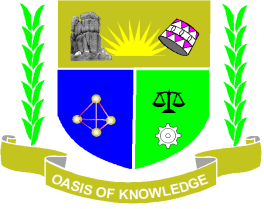 JARAMOGI OGINGA ODINGA UNIVERSITY OF SCIENCE AND TECHNOLOGYSCHOOL OF EDUCATIONUNIVERSITY EXAMINATION FOR THE DEGREE OF MASTERS OF EDUCATIO N IN SPECIAL NEEDS EDUCATION2015/2016 ACADEMIC YEARMAIN CAMPUS (SCHOOL BASED)COURSE CODE    : ESE 809COURSE TITLE   : EDUCATION OF THE GIFTED AND TALENTEDEXAM VENUE:			STREAM: DATE: 			EXAM SESSION:TIME:	INSTRUCTIONSANSWER ANY 3  QUESTIONS.QUESTION ONEExplain the main characteristics of Gifted and Talented Children                       (8 marks)Discuss the educational and developmental implications of the characteristics identified in (a) above                                                                                                           (12 marks)QUESTION TWOExplain two statistical models of measuring growth among the Gifted and Talented                (8 marks) Discuss the problems that are experienced when measuring Gifted students’ growth (12 marks)QUESTION THREEExplain two approaches that can be used to nurture children who are Gifted and Talented (6 marks)Discuss how parenting styles can influence the growth and development of the Gifted and Talented (14 marks)QUESTION FOURDiscuss four major models of Giftedness and Talent                                                      (20 marks)QUESTION FIVE“Acceleration and Ability Grouping have been identified as major intervention strategies for learners who are Gifted and Talented” Discuss the merits of this statement             (20 marks)